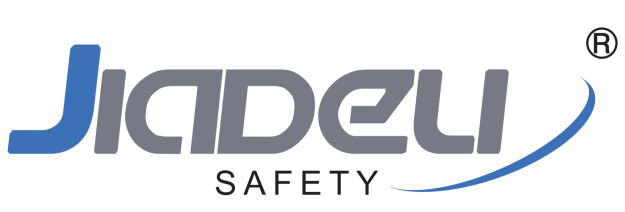 EC Declaration of product conformityPPE regulation (2016/425)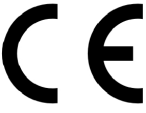 The following model of Personal Protective Equipment has been subjected to EU-type examination in accordance with the module B of the PPE regulation (2016/425) and has been shown to satisfy to essential health and safety requirements.NANTONG JIADELI SAFETY PRODUCTS CO.,LTD                        Tel: +86 21 61372112Shuangdian Industrial Park C, Rudong county,                         Fax:+86 21 61372113Jiangsu Province, China                                            www.jdlsafety.comDeclares that the product described hereafter:Glove description: 13 gauge gray polyester glove with gray PU coating on palmStyle no: PN8002                      Medium risk, category II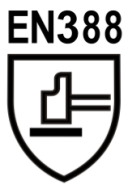 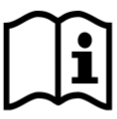 3131XIs in conformity with the provisions of the PPE regulation(2016/425) and with the European harmonised standards EN 420:2003+ A 1:2009, EN 388:2016 and is identical to the PPE which is subject to EC Type Examination Certificate 0075/1265/162/03/13/0265 EXT 08/09/17, 08.09.20172,, issued by Notified Body 0075CTC4, rue Hermann Frenkel69367 Lyon Cedex 07FranceShanghai                                  17.09.2018